Colegio Santa María de Maipú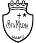 Departamento Historia            Guía de Autoaprendizaje N° 11.Historia, Geografía y Ciencias Sociales.I Medios.Nombre: ___________________________________Curso: ________Fecha:_______________Objetivo de Aprendizaje:   Reconocer las principales características del proceso de Industrialización en Chile durante el Siglo XIX.- Recuerda que todas tus consultas las puedes realizar al correo electrónico historiaIro.smm@gmail.com de lunes a jueves.   - “El desarrollo de las guías de autoaprendizaje puedes imprimirlas y archivarlas en una carpeta por asignatura o puedes solo guardarlas digitalmente y responderlas en tu cuaderno (escribiendo sólo las respuestas, debidamente especificadas, N° de guía, fecha y número de respuesta)”  - Es muy importante que revises la clase N°11 que está disponible en el canal de Youtube en el Departamento de Historia, para que puedas responder esta guía y facilitar tu trabajo de autoaprendizaje.https://www.youtube.com/watch?v=AVnu5L77tkk&feature=youtu.be	Actividad. Análisis de Fuentes. I.- Lee el siguiente documento sobre la situación de los Inquilinos en las Haciendas, y responde las preguntas que aparecen a continuación: 1.- ¿Cuál es el rol que desempeñaban los inquilinos en las haciendas?R: Los inquilinos realizan todo tipo de trabajo en la hacienda, (eran divididos en 3 clases o secciones, dependiendo de sus capacidades) depende del requerimiento del patrón.  Lo que el patrón les pida los inquilinos debían hacerlo. 2.- ¿Qué rol cumplía las mujeres en las haciendas?R: Las mujeres al igual que los hombres debían realizar todas las tareas y también eran divididas en tres clases o secciones, (dependiendo del trabajo que realizaran) que les asignara el patrón, incluso las mujeres realizaban mas oficios que los hombres (ya que se decía que eran trabajaos exclusivos de las mujeres). Hacían comida, sacaban leche a los animales posteriormente transformándolos en queso y mantequilla, cocían y trabajaban la tierra. En muchas ocasiones sustituían a los hombres, incluso realizando su trabajo de mejor forma. 3.- ¿Cuáles son las diferencias que encuentras entre los inquilinos del siglo XIX y trabajadores actuales del campo chileno?R: Los trabajadores actuales del campo reciben un sueldo por su trabajo, si son productores, venden sus cosechas recibiendo una remuneración. No son divididos por clase o por lo que sepan hacer en el campo. Las tareas de hombres y mujeres siguen siendo similares, las mujeres siguen trabajando más, ya que no solo se dedican a las labores del hogar, también se dedican a la agricultura y ganadería. II.- Lee los siguientes documentos y respondes las preguntas de selección múltiple que aparecen después de cada documento. 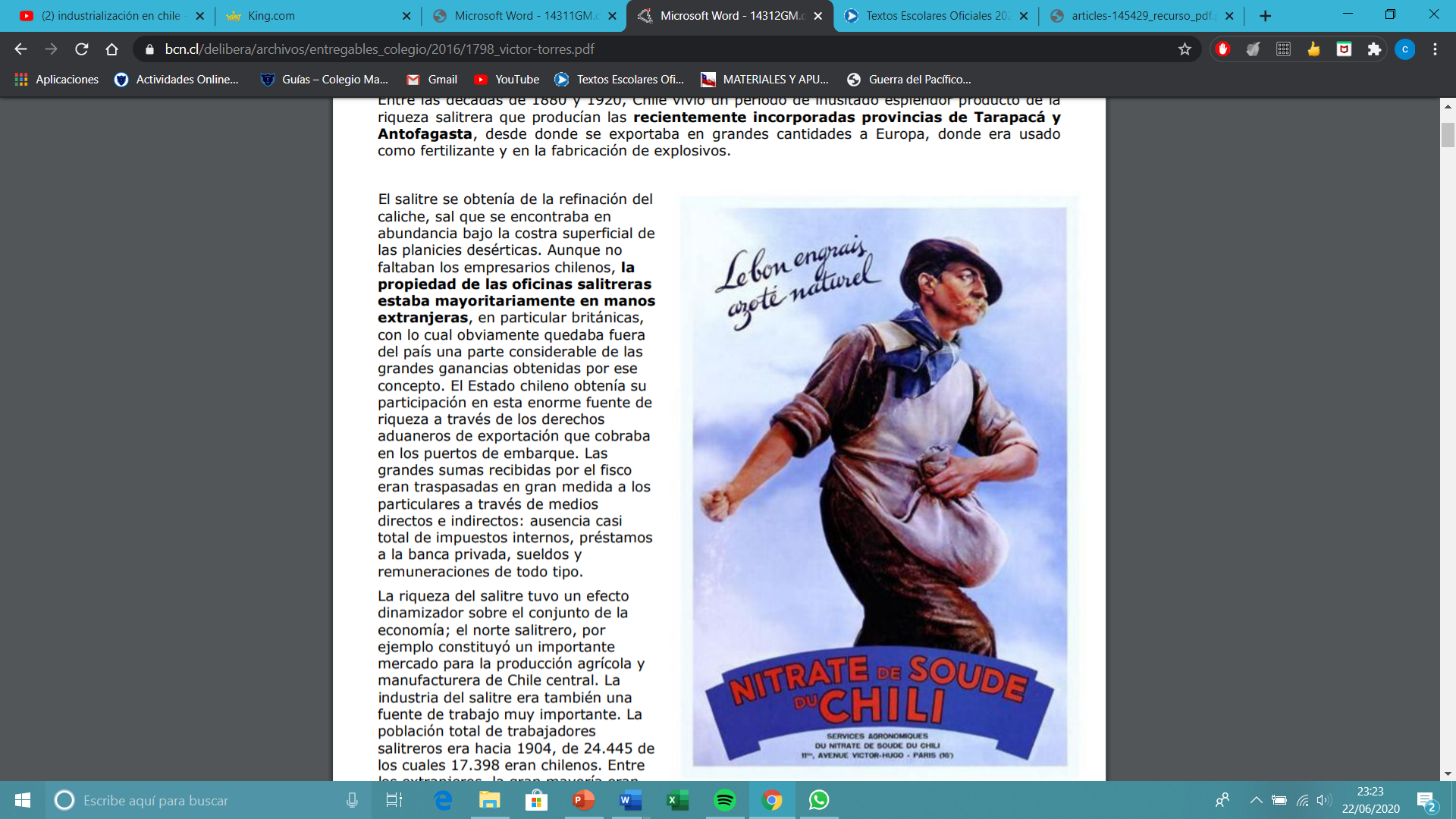 Entre las décadas de 1880 y 1920, Chile vivió un período de inusitado esplendor producto de la riqueza salitrera que producían las recientemente incorporadas provincias de Tarapacá y Antofagasta, desde donde se exportaba en grandes cantidades a Europa, donde era usado como fertilizante y en la fabricación de explosivos. El salitre se obtenía de la refinación del caliche, sal que se encontraba en abundancia bajo la costra superficial de las planicies desérticas. Aunque no faltaban los empresarios chilenos, la propiedad de las oficinas salitreras estaba mayoritariamente en manos extranjeras, en particular británicas, con lo cual obviamente quedaba fuera del país una parte considerable de las grandes ganancias obtenidas por ese concepto. El Estado chileno obtenía su participación en esta enorme fuente de riqueza a través de los derechos aduaneros de exportación que cobraba en los puertos de embarque. Las grandes sumas recibidas por el fisco eran traspasadas en gran medida a los particulares a través de medios directos e indirectos: ausencia casi total de impuestos internos, préstamos a la banca privada, sueldos y remuneraciones de todo tipo. La riqueza del salitre tuvo un efecto dinamizador sobre el conjunto de la economía; el norte salitrero, por ejemplo, constituyó un importante mercado para la producción agrícola y manufacturera de Chile central. La industria del salitre era también una fuente de trabajo muy importante. La población total de trabajadores salitreros era hacia 1904, de 24.445 de los cuales 17.398 eran chilenos. Entre los extranjeros, la gran mayoría eran bolivianos y peruanos.La producción de nitrato registró una tasa de crecimiento sostenida y relativamente alta durante 40 años: entre 1880 y 1920, las exportaciones salitreras crecieron a un ritmo de 6,1% al año. La explotación del nitrato requería una tecnología rudimentaria, relativamente intensiva en mano de obra: en el período 1900 -1930, más de 40.000 personas trabajaron en los yacimientos salitreros. Ya en 1890 las exportaciones salitreras constituían la mitad de las exportaciones chilenas; desde comienzos del siglo XX, y hasta la Primera Guerra Mundial, su participación en las exportaciones totales fue superior al 70%, mientras que su contribución al Producto Interno Bruto fluctuó en torno a un 30% durante el período 1900-1920. El nivel de tributación de las exportaciones salitreras aumentó desde menos de US$ 1 millón en 1880 a más de US$ 20 millones en los primeros años del siglo XX, aportando al gobierno casi el 50% de los impuestos totales entre 1895 y 1920; también contribuyeron indirectamente al presupuesto estatal al proporcionar divisas para la expansión de las importaciones, puesto que aumentaron la disponibilidad de recursos fiscales. 1.- Durante el siglo XIX y comienzos del XX en Chile, la propiedad salitrera estuvo en manos del sector privado. ¿Qué factor posibilitó esta situación?A) La escasez de las reservas del recurso que hacían inviable el proyecto.B) El temor a afectar los intereses norteamericanos en el Norte Grande.C) Los escasos recursos económicos que aportaba la riqueza salitrera al país.D) El modelo económico que rechazaba la acción estatal en la economía.E) La posibilidad de entrar en conflicto bélico con los países del norte.2.- La demanda mundial de salitre chileno producida a fines del siglo XIX y comienzos del XX, fue motivada por:I. el reconocimiento del salitre como buen fertilizante.II. la necesidad de algunos países europeos de prepararse para una eventual guerra.III. el inicio de la revolución industrial en Inglaterra y parte de Europa.A) Sólo IB) Sólo IIC) Sólo I y IID) Sólo II y IIIE) I, II y IIIRecordemos…1.- ¿Dónde tuvo lugar por primera vez la Revolución Industrial?A) Francia.B) Inglaterra.C) España.D) Italia.E) Estados Unidos.2.- Para que tuviera lugar la revolución industrial fue necesario uno de estos factores: A) El trabajo de mano de obra esclava.B) La unidad de los estados europeos.C) Una revolución en el campo agrícola.D) La revolución francesa.E) La Guerra del Pacifico. 3.- Elemento esencial en la industrialización fue:A) La abolición de la esclavitud.B) La invención de la vacuna.C) El descenso generalizado de la población.D) El uso de la máquina de vapor.E) El uso de la electricidad. ¿Qué aprendimos hoy? 1.-En la segunda mitad del siglo XIX la economía chilena se vinculó definitivamente a la economía capitalista mundial. En el nuevo esquema de las relaciones económicas mundiales surgidas con la Revolución Industrial, Chile consolidó: A) Su monopolio en la producción de frutas.B) Su rol de exportador de materias primas.C) Las exportaciones no tradicionales.D) Un modelo de industrialización incipiente.E) Una economía agraria autárquica.2.- ¿Qué usos le daban al salitre? A) Era usado para confeccionar barcos. B) Era usado para crear herramientas para usar en la Hacienda.C) Era usado para crear fuentes de iluminación. D) Era usado como combustible para los ferrocarriles. E) Era usado como fertilizante agrícola y para explosivos.